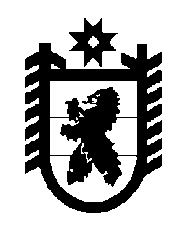 Российская Федерация Республика Карелия    УКАЗГЛАВЫ РЕСПУБЛИКИ КАРЕЛИЯО награждении государственными наградами Республики КарелияЗа активную социальную ответственность и оказанную помощь в реконструкции памятника железнодорожникам, погибшим в Великой Отечественной войне 1941-1945 годов наградить ПОЧЕТНОЙ ГРАМОТОЙ РЕСПУБЛИКИ КАРЕЛИЯМАРЗОЕВА Артура Ахсарбековича - индивидуального предпринимателя, Кемский муниципальный район.   Глава Республики  Карелия                                                                       А.П. Худилайненг. Петрозаводск1 сентября 2015 года № 81